
„Благовец“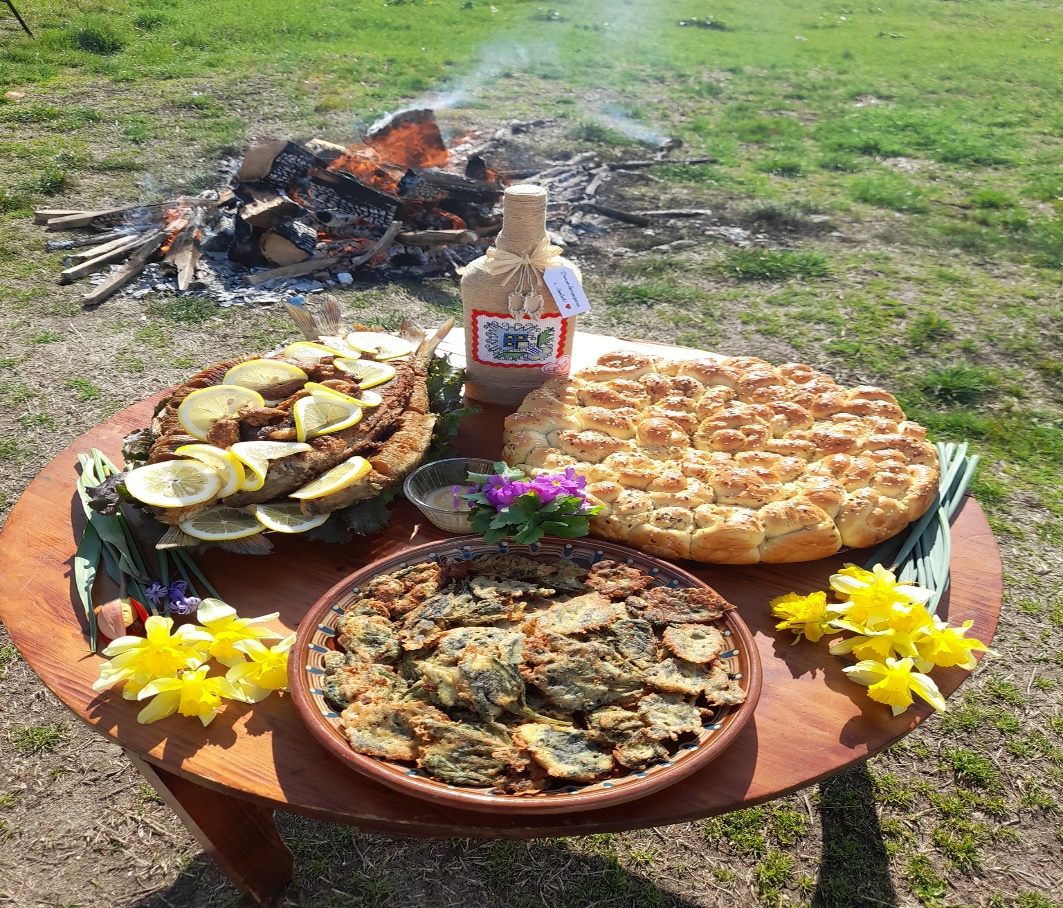 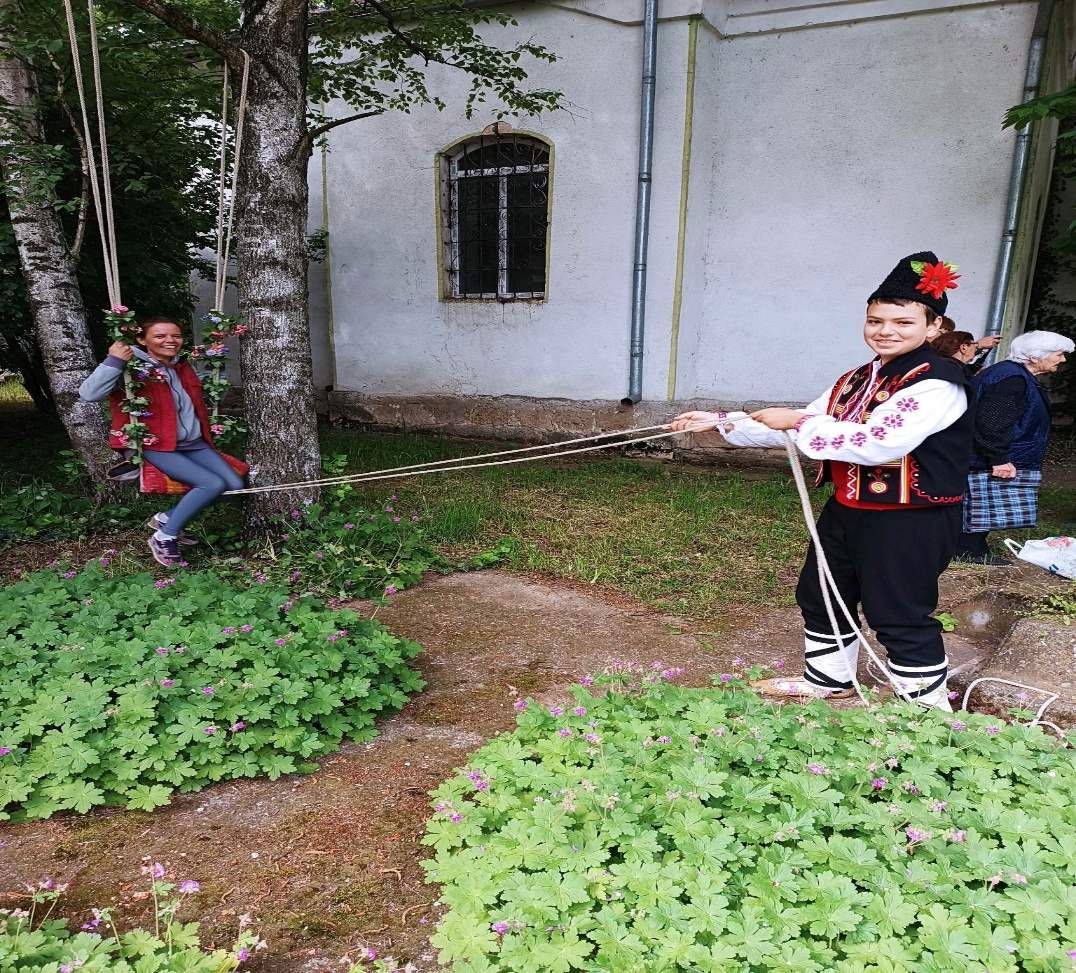 „Гергьовден“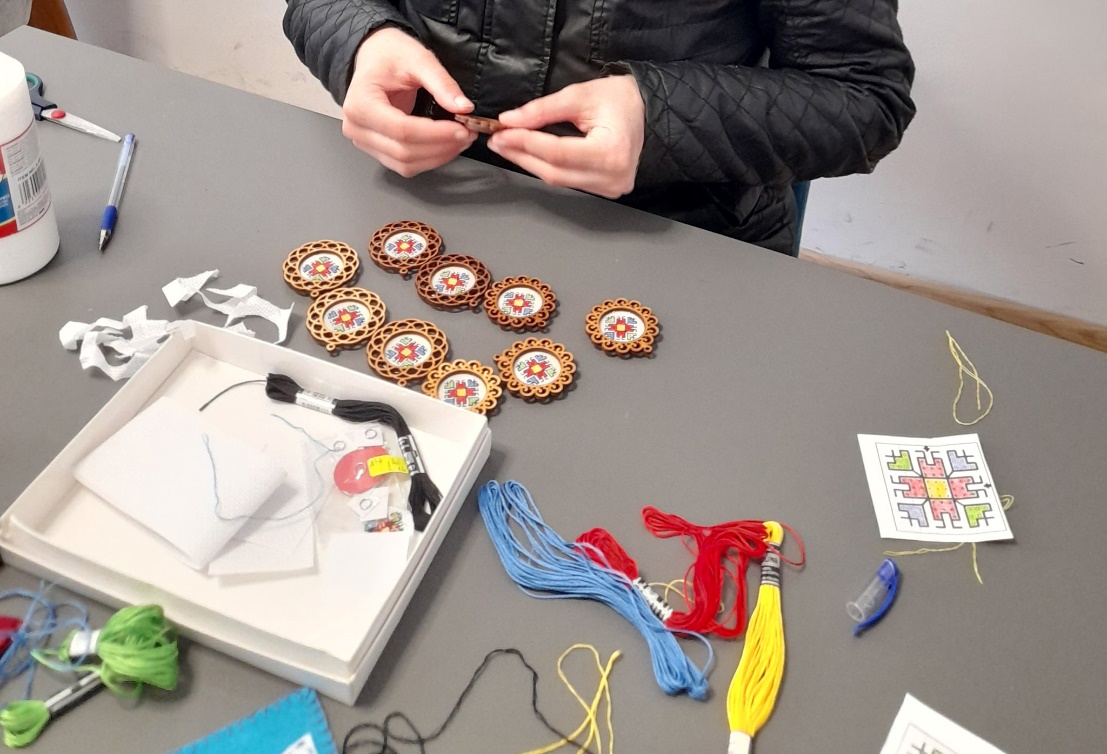 „Арт ателие-Бродиране и изработване на бижу“ с девойките от ВУИ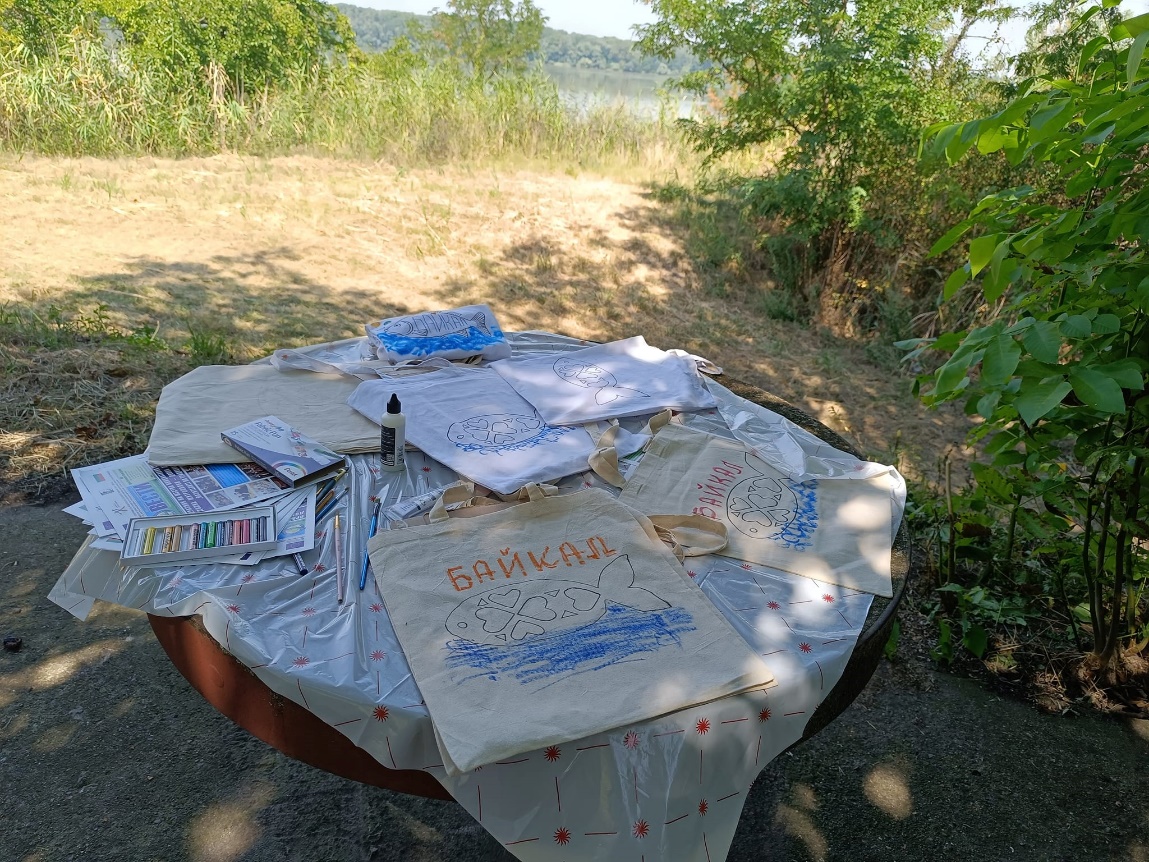 „Арт работилница“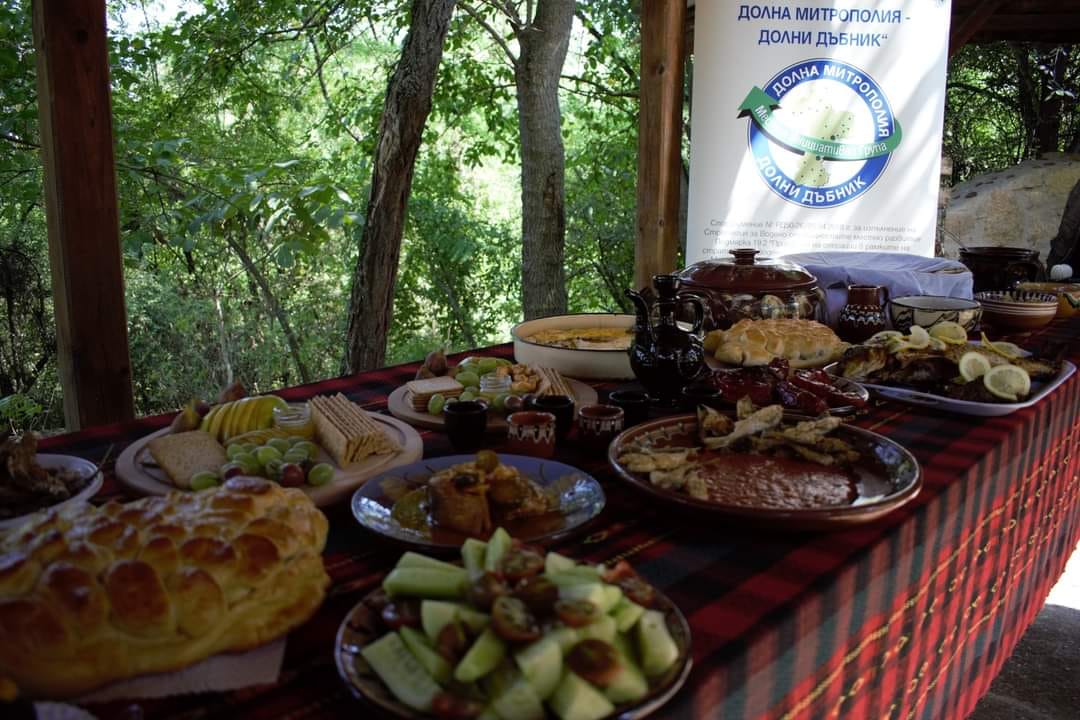 Творческа работилница “Приготвяне на традиционни рибни ястия“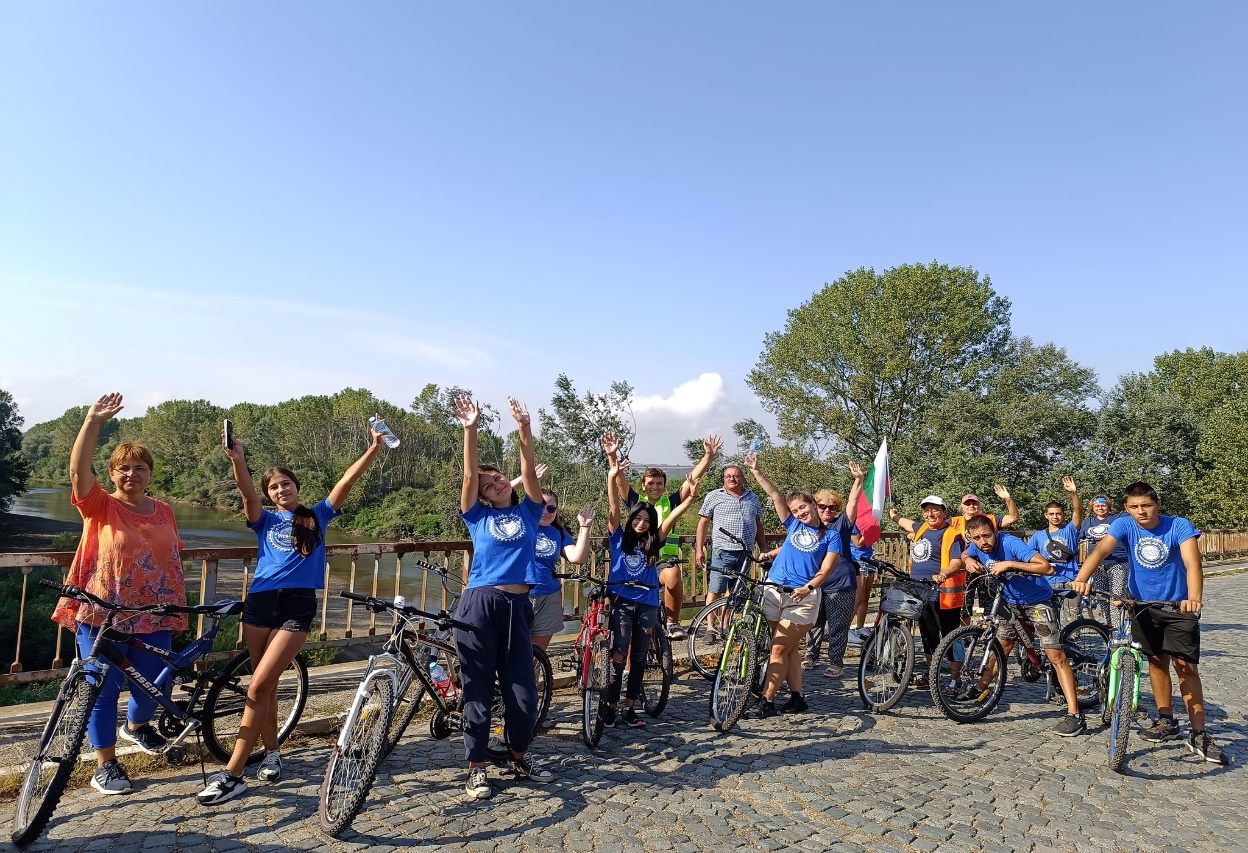 „Дунав Ултра-джуниър с.Байкал“